जनस्वास्थ्य निर्देशक, मेराडिन पिचीबाट आपत्कालीन सन्देशःआफ्नो क्षेत्रमा भाइरस फैलने क्रमलाई रोक्नमा मद्दत गर्न कृपया एक अतिरिक्त COVID-19 परीक्षण गराउनुहोस्आदरणीय बासिन्दाज्यू म तपाईंलाई आफ्नो क्षेत्रमा रेडिङ बरो काउन्सिल (Reading Borough Council) र नेसनल हेल्थ सर्विसेज (NHS) टेस्ट एन्ड ट्रेस (Test and Trace) द्वारा सञ्चालित Covid-19 केसहरूको अतिरिक्त वृद्धिजन्य (सर्ज) परीक्षण कार्यक्रममा भाग लिन आग्रह गर्दछु ।रेडिङमा Covid-19 सङ्क्रमितको संख्या तिब्र गतिमा बढिरहेको छ । रेडिङमा प्रति 10,000 मानिसहरूमध्ये झण्डै 100 जना सङ्क्रमित छन्; 37% केसहरू भारतमा पहिलो पटक पहिचान गरिएको नयाँ ‘डेल्टा' (Delta) भेरियन्टबाट सङ्क्रमित छन्, जुन एक व्यक्तिबाट अर्को व्यक्तिमा अझ सजिलैसँग फैलिन्छ । अस्पताल भर्ना हुनेको संख्या बढ्दैछ, यद्यपि उक्त संख्या पछिल्लो अवधिको तुलनामा कम नै छन् र हामी फेरि हामीले पछिल्लो शरद याममा दोस्रो लकडाउनमा रहेको संक्रमणको स्तरतर्फ उन्मुख भैरहेका छौँ ।  त्यसकारण, हामी पोष्टकोड क्षेत्रहरू RG1 3**, RG1 5**, RG1 6**, वा RG1 7** मा बसोबास गर्ने, काम गर्ने वा पढ्ने 12 वर्षभन्दा बढी उमेरका सबैलाई सोमबार 7 जुन र आइतवार 20 जुनको बिचमा अतिरिक्त पोलिचेन रियाक्सन (PCR) परीक्षण गराउन आग्रह गर्दछौँ ।मानिसहरू परीक्षणको लागि अगाडि आउनु जरुरी छ, ताकि हामी सकेसम्म धेरै केसहरू फेला पारेर अलग्याउन (आइसोलेसनमा पठाउन) सक्दछौँ र त्यसरी रेडिङमा भेरियन्टको फैलावटलाई रोक्न सकिन्छ । तपाईंमा कुनै लक्षण देखिएको छैन, तपाईंले खोप लगाइसक्नुभएको छ र तपाईंले नियमित ल्याटरल फ्लो परीक्षणहरू (LFT) वा 'द्रुत परीक्षणहरू' गराइरहनुभएको छ भने पनि तपाईंले परीक्षण गराउनुपर्ने छ । परीक्षण गराउने तपाईं परीक्षण केन्द्रमा आएर परीक्षण गराउन सक्नुहुनेछ, तपाईंले अपोइन्टमेन्ट लिइरहनुपर्दैन । Reading Town Hall, Blagrave Street RG1 1QH, खुल्ने समयः 07:00-20:00 सोमबार-शुक्रबार र 12:00-20:00 शनिबार, बाहिरबाट भर्‍याङ चढी मास्लो तल्ला जानुपर्ने ।Prospect Park, Liebenrood Road RG30 2ND, खुल्ने समयः 14:00-20:00 सोमबार-आइतबार, बाहिरबाट भर्‍याङ चढी मास्लो तल्ला जानुपर्ने ।Reading University, London Road RG1 5AQ, खुल्ने समयः 14:00-20:00 सोमबार-आइतबार, बाहिरबाट भर्‍याङ चढी मास्लो तल्ला जानुपर्ने ।Reading University Car Park 7, Reading University RG6 6DR, खुल्ने समयः 12:00-18:00 सोमबार-आइतबार, ड्राइभ वा बाहिरबाट भर्‍याङ चढी मास्लो तल्ला जानुपर्ने ।थप परीक्षण केन्द्र र खुल्ने समय हाम्रो यस वेबसाइटमा छन्ः www.reading.gov.uk/testnow    तपाईंले www.gov.uk/get-coronavirus-test मा गएर वा 119 मा फोन गरेर पनि अनलाइन परीक्षणको अर्डर गर्न सक्नुहुन्छ  तपाईंको परिक्षण पछि यदि तपाईंको नतिजा पोजिटिभ आयो भने, तपाईं तुरुन्तै आफ्नो परिवारसँगसँगै सेल्फ-आइसोलेसनमा बस्नुपर्दछ । उनीहरूले फोन गरेपछि NHS कन्ट्याक्ट ट्रेसरहरूसँग संलग्न हुनुपर्दछ । कन्ट्याक्ट ट्रेसरहरूले तपाईंलाई कहिले पनि पैसा वा बैंक विवरण माग्दैनन् ।  तपाईंले आफू सेल्फ-आइसोलेसन ससहायता अनुदानको लागि वा One Reading Community Hub मार्फत सेल्फ-आइसोलेसनमा बस्नमा सहयोग प्राप्त गर्न योग्य भए-नभएको पत्ता लगाउन सक्नुहुनेछ । विस्तृत विवरणको लागि यहाँ हेर्नुहोस्ः www.reading.gov.uk/coronavirus-covid-19 हामीले यस भेरियन्टका केसहरू फेला पार्‍यौँ, हामीलाई यसको फैलावट रोक्ने त्यत्ति नै राम्रो अवसर मिल्ने छ । कृपया रेडिङका लागि सही कदम चाल्नुहोस् र आफू र आफ्ना प्रियजनहरूलाई बचाउन परीक्षण गराउनुहोस् । थप जानकारीको लागि यहाँ जानुहोस्ः www.reading.gov.uk/testnow भवदीय[हस्ताक्षर]मेराडिन पिचीजनस्वास्थ्य निर्देशक, Berkshire West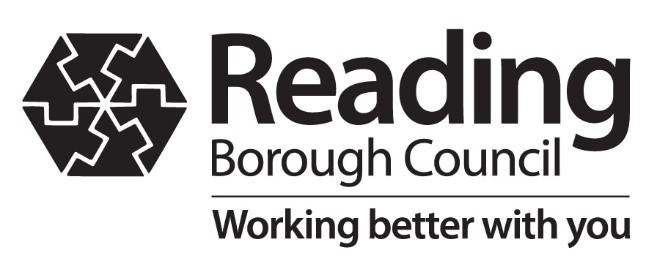 मेराडिन पिची (Meradin Peachey)जनस्वास्थ्य निर्देशक, Berkshire WestCivic Offices, Reading RG1 2LUCVNotifications@Reading.gov.ukहाम्रो संकेतः CV-19 extra testing7 जुन 2021